AnnouncementsGluten-Free Lord’s Supper Option: Today a clearly marked gluten-free bread option will be offered during the Lord’s Supper.Fellowship Meal: Next Sunday, August 6, we will have our monthly fellowship meal after the worship service. Please plan to join us.Tuesday Night Together: With the expanded summer format, please join us for dinner and fellowship at 6:15 p.m., followed at 7:00 by singing, devotions, and prayer for adults, and catechism classes for middle and high school age teens. Stay afterward for a time of games and fun. Check your email for the weekly signup for the meal.Seniors' Fellowship Lunch: Please join us on Wed., August 9, noon to 1:30 p.m. at the church. Just bring your lunch and beverage; desserts will be provided. Questions: John or Paula Strain.Life First Abortion Recovery Classes: Life First is offering Abortion Recovery classes.  See Lisa Bentley for more information.Child Safety Watch needs more volunteers to help keep an eye on the children after church while they are outside on the lawn, parking lot, and driveway.Fellowship and TeachingMen’s Breakfast meets on 4th Saturdays, 9:00 a.m. at the church building, for a potluck meal and study of The Bruised Reed by Richard Sibbes. Women’s Bible Studies are now on summer break.Multiple small groups meet 1-2 times per month for teaching, prayer, and fellowship. Please speak to anyone on the session if you are interested in joining one.Tuesday Night Together: (See the expanded summer format in the Announcements section.)Online Church Calendar: This fuller listing of scheduled events ison the home page of the church's website: www.spriggsroad.org.Opportunities to Serve: Help is always needed in various areas of ministry at SRPC. Please consider offering your time.3Spriggs Road Presbyterian Church is a particular church of the Presbyterian Church in America (PCA).13201 Spriggs Road			                www.spriggsroad.orgManassas, VA 20112				           (703) 791-5555The live webcast of the worship service and archived sermons are found on the church’s website.Mailed donations may be sent securely to the church at P.O. Box 2614, Woodbridge, VA 22195.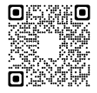 And they devoted themselves to the apostles’ teaching and the fellowship, to the breaking of bread and the prayers. Acts 2:42 (ESV)                        Contact InformationSenior Pastor		Michael Mang	         michael.mang@spriggsroad.orgAssociate Pastor	Matteson Bowles        matteson.bowles@spriggsroad.orgAssistant Pastor for	Jegar Chinnavan        jegar.chinnavan@spriggsroad.org  Church Planting            Mount Zion Presbyterian Church, www.mzpca.comClerk of Session:	Ryan Heisey	         clerkofsession@spriggsroad.orgTreasurer:		Lloyd Moore	         donate@spriggsroad.orgRuling Elders 		Dan Bredbenner         dan.bredbenner@spriggsroad.org			Joe Deane	         joseph.deane@spriggsroad.org			Brian Groft	         brian.groft@spriggsroad.org			Ryan Heisey	         ryan.heisey@spriggsroad.org			Bill McFarland             william.mcfarland@spriggsroad.org		             John Strain, emeritusSession Group Email			         session@spriggsroad.orgDeacons Group Email			         deacons@spriggsroad.orgPrayer Requests			         prayers@spriggsroad.orgAnnouncements				         announcements@spriggsroad.orgWebsite Submissions & Questions                    web.admin@spriggsroad.orgWelcomeWe really mean it when we say we are thrilled that you have come to worship with us today!  If you should have any questions or comments about the ministry of Spriggs Road Presbyterian Church, please feel free to reach out. Contact information is listed above.We start Sunday School for all ages at 9:30, and begin Worship at 10:45, during which a nursery is available for ages 3 and under. Children are always welcome in our worship services. We also have a “cry room” available with a large window for viewing the service and a speaker that will be playing all the audio from the main sanctuary. Please feel free to use that if you are concerned that your children’s noises are disrupting the service.  We hope that this Lord’s Day you will be encouraged by the Word, refreshed by the worship, and touched by Christ’s love through our fellowship with one another.6Lord’s Day WorshipJuly 30, 2023                                         10:45 a.m.Prelude                                                                        Welcome & AnnouncementsMeditation                                                                                [Bulletin, p. 2]Call to Worship & InvocationHymn of Worship        “Christ, Whose Glory Fills the Skies” [TPH 156]                                                          Greeting Song of Praise	                            “On Jordan’s Stormy Banks I Stand” Confession of Faith			                               The Apostles’ CreedPastoral Prayer                                              Scripture Reading		                          Psalm 30 [Seat Bibles, p. 461]Singing Psalms                                                                              Psalm 41                                   “Blest Is the One Who Helps the Weak” [TPH 41, vv. 1-3, 7]Tithes & Offerings                                                                       Gloria Patri 		                      		                                   [TPH 572]Sermon Text 			        2 Corinthians 7: 2-16 [Seat Bibles, p. 967]Expounding the Word of God	                                   TE Will StockdaleMinistry Associate, MNA/Ministry to State Godliness: From Grief to JoyHymn of Response [*]         “Jesus! What A Friend for Sinners!” [TPH 456]The Lord’s Supper       [Gluten-free bread (health) and white grape juice (conscience) are served.]DoxologyBenedictionPostlude* The livestream ends during this hymn.Meditation“The Gospel is sheer good tidings, not demand but promise, not duty but gift. But in order that as promise and gift it may be realized in us, it takes on the character of moral admonishment in accordance with our nature. It does not want to force us, but it wants nothing other than that we freely and willingly accept in faith what God wants to give us. The will of God realizes itself in no other way than through our reason and will. That is why it is rightly said that a person, by the grace He receives, himself believes and himself turns from sin to God.”          – Herman Bavinck, Our Reasonable Faith: A Survey of Christian DoctrinePrayer of Confession of Sin    O God of Grace, we confess that our hearts are often far from You, that our affections are repeatedly given over to this fallen world, and that our wills are frequently set to do what is contrary to Your law.     Forgive our waywardness.     Redirect our affections.     Renew our wills.     Cleanse us from our pride and pardon our lips for spewing out contempt for our brethren.     Our sins are great, but You are greater than our sin.     Restore us to whole-hearted devotion to You in Christ, in Whom we pray.      Amen.______________________Personal Confession This time of silence is provided for private, personal confession.Assurance of PardonBy this I know that you delight in me: my enemy will not shout in triumph over me.But you have upheld me because of my integrity, and set me in your presence forever.– Psalm 41:11-12 (ESV)2Sermon Notes7/30/2023	                       TE Will Stockdale Title:  	“Godliness: From Grief to Joy”Text: 		2 Corinthians 7: 2-16________________________________________________________4Sermon Notes5